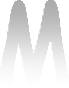 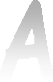 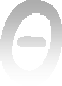 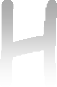 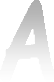 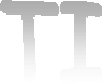 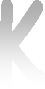 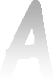 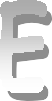 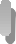 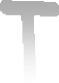 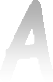 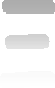 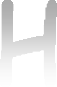 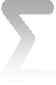 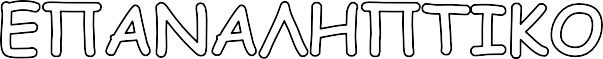 Όνομα: ............................................Να τοποθετήσετε τους παρακάτω αριθμούς πάνω στην αριθμογραμμή.-5	12	-1	6	-7	16	-18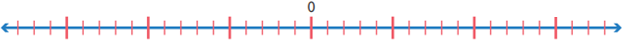 Σημειώστε το σωστό σημάδι ανισότητας (>,<) ανάμεσα στους αριθμούς.0	-1	-7	-2	9	-9	3	0-4	-3,5	 12 3	10	10,1	5,5	-62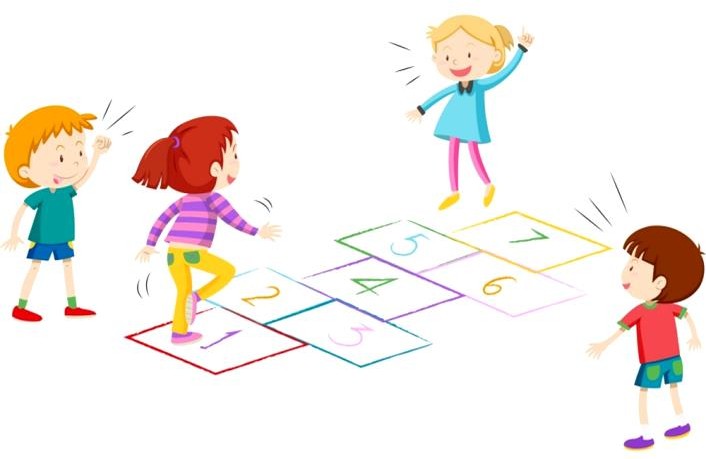 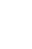 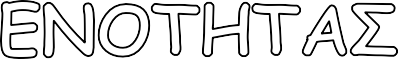 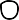 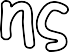 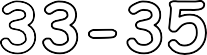 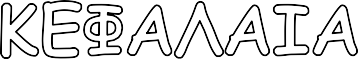 Συμπληρώστε τα αριθμητικά και γεωμετρικά μοτίβα.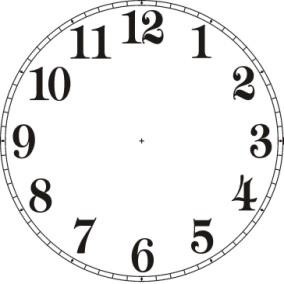 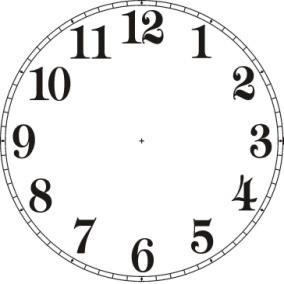 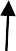 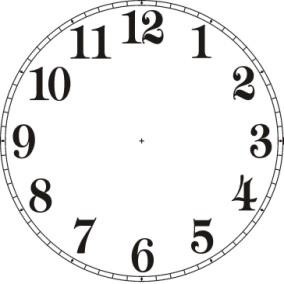 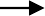 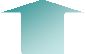 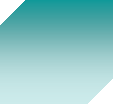 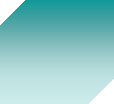 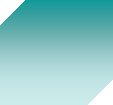 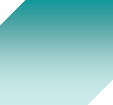 Συμπληρώστε τους αριθμούς που λείπουν, για να ισχύουν οι ισότητες.62 += 81	19 += 100 - 61	5,9 += 8 x 335 -= 23	67 -= 23 + 35	40,6 -= 245 : 73 x	= 54	8 x= 4 x 22	2,7 x= 71 - 0,8120 := 24	756:= 252 : 4	12,12 := 3,7 + 2,3Ο Μάριος, η Νάντια και ο Σταμάτης παίζουν φιδάκι. Ξεκινούν από το 0 και στόχος είναι να κινηθούν μπροστά προς στην ουρά και όχι πίσω προς το στόμα του φιδιού. Να υπολογίσετε:α. τους πόντους που συγκέντρωσε ο καθένας, με βάση τις κινήσεις του.a. ποιος είχε την καλύτερη βαθμολογία. γ. ποιος είχε την χειρότερη βαθμολογία.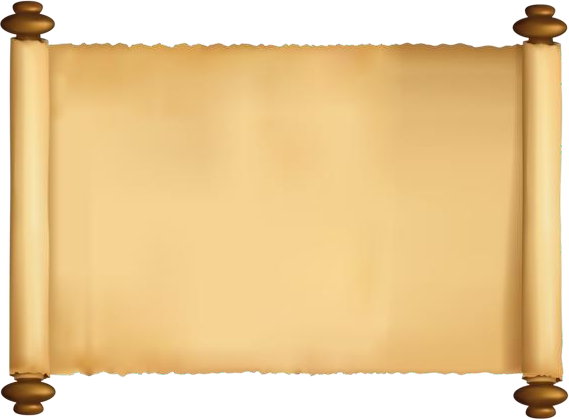 Μάριος: από το 0, πήγε 2 αριθμούς μπροστά , μετά 6 αριθμούς πίσω και στο τέλος 14 αριθμούς μπροστά.Νάντια: από το 0 πήγε 3 αριθμούς μπροστά, μετά 10 αριθμούς πίσω και στο τέλος 4 αριθμούς μπροστά.Σταμάτης: από το 0 πήγε 1 αριθμό πίσω, μετά 7 αριθμούς μπροστά και στο τέλος 10 αριθμούς πίσω.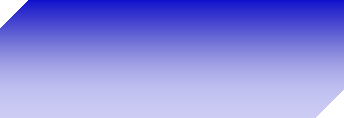 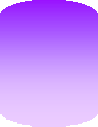 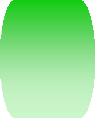 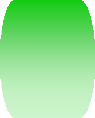 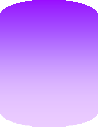 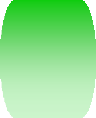 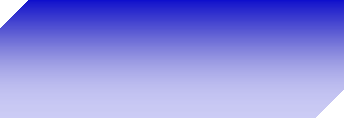 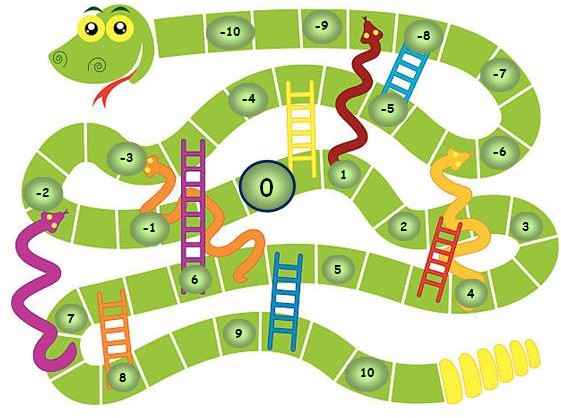 Να υπολογίσετε την τιμή του κάθε συμβόλου.	+	+	=